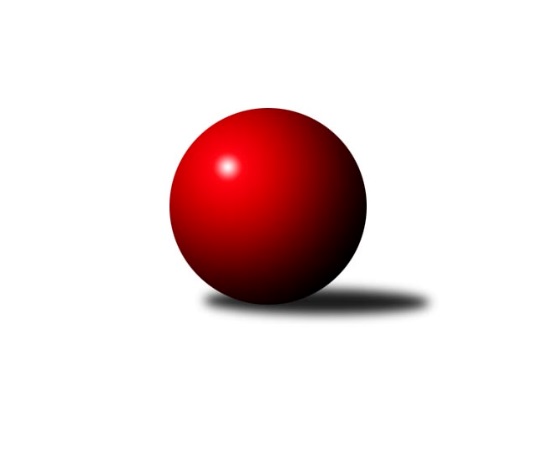 Č.7Ročník 2018/2019	13.5.2024 Jihomoravská divize 2018/2019Statistika 7. kolaTabulka družstev:		družstvo	záp	výh	rem	proh	skore	sety	průměr	body	plné	dorážka	chyby	1.	KK Vyškov B	6	6	0	0	33.0 : 15.0 	(77.0 : 67.0)	3194	12	2158	1037	38.5	2.	TJ Lokomotiva Valtice 	7	6	0	1	41.0 : 15.0 	(107.5 : 60.5)	3057	12	2066	991	33.6	3.	KC Zlín B	7	4	1	2	31.0 : 25.0 	(92.0 : 76.0)	3083	9	2063	1020	31.9	4.	KK Jiskra Čejkovice	6	4	0	2	27.0 : 21.0 	(73.5 : 70.5)	2830	8	1937	894	33.2	5.	TJ Sokol Mistřín B	7	4	0	3	32.0 : 24.0 	(85.5 : 82.5)	3080	8	2086	994	38.1	6.	SK Baník Ratíškovice B	7	4	0	3	29.0 : 27.0 	(78.0 : 90.0)	3172	8	2164	1008	37.9	7.	KK Slovan Rosice B	7	4	0	3	28.5 : 27.5 	(93.5 : 74.5)	3168	8	2176	992	45	8.	KK Mor.Slávia Brno B	7	3	0	4	28.0 : 28.0 	(87.0 : 81.0)	3006	6	2037	969	38	9.	TJ Jiskra Otrokovice	7	3	0	4	28.0 : 28.0 	(85.5 : 82.5)	3002	6	2054	948	35.7	10.	SKK Dubňany B	7	3	0	4	26.0 : 30.0 	(74.0 : 94.0)	3028	6	2079	949	44.3	11.	TJ Sokol Luhačovice B	7	2	1	4	21.5 : 34.5 	(79.0 : 89.0)	3052	5	2057	994	31	12.	KK Orel Telnice	7	2	0	5	27.0 : 29.0 	(88.0 : 80.0)	2959	4	2011	948	35.6	13.	KK Orel Ivančice	7	1	0	6	17.0 : 39.0 	(68.5 : 99.5)	2926	2	2010	916	50.6	14.	TJ Slavia Kroměříž	7	1	0	6	15.0 : 41.0 	(63.0 : 105.0)	2807	2	1964	843	55Tabulka doma:		družstvo	záp	výh	rem	proh	skore	sety	průměr	body	maximum	minimum	1.	KK Slovan Rosice B	4	4	0	0	22.5 : 9.5 	(60.0 : 36.0)	3245	8	3319	3193	2.	TJ Lokomotiva Valtice 	5	4	0	1	28.0 : 12.0 	(77.5 : 42.5)	3284	8	3344	3234	3.	SK Baník Ratíškovice B	3	3	0	0	17.0 : 7.0 	(42.0 : 30.0)	3216	6	3262	3184	4.	KC Zlín B	3	3	0	0	16.0 : 8.0 	(46.0 : 26.0)	3131	6	3158	3105	5.	KK Vyškov B	3	3	0	0	16.0 : 8.0 	(36.5 : 35.5)	3230	6	3274	3184	6.	KK Jiskra Čejkovice	4	3	0	1	18.0 : 14.0 	(50.5 : 45.5)	2725	6	2789	2674	7.	SKK Dubňany B	3	2	0	1	13.0 : 11.0 	(35.0 : 37.0)	3104	4	3121	3084	8.	KK Mor.Slávia Brno B	4	2	0	2	17.0 : 15.0 	(50.5 : 45.5)	3071	4	3178	2995	9.	TJ Sokol Luhačovice B	3	1	1	1	10.0 : 14.0 	(33.0 : 39.0)	3231	3	3277	3144	10.	TJ Jiskra Otrokovice	3	1	0	2	11.0 : 13.0 	(35.0 : 37.0)	3267	2	3333	3188	11.	TJ Sokol Mistřín B	3	1	0	2	11.0 : 13.0 	(35.0 : 37.0)	3245	2	3288	3163	12.	TJ Slavia Kroměříž	3	1	0	2	10.0 : 14.0 	(35.5 : 36.5)	2526	2	2556	2492	13.	KK Orel Ivančice	3	1	0	2	10.0 : 14.0 	(34.0 : 38.0)	3044	2	3136	2930	14.	KK Orel Telnice	4	1	0	3	16.0 : 16.0 	(52.0 : 44.0)	2577	2	2613	2532Tabulka venku:		družstvo	záp	výh	rem	proh	skore	sety	průměr	body	maximum	minimum	1.	KK Vyškov B	3	3	0	0	17.0 : 7.0 	(40.5 : 31.5)	3183	6	3320	3082	2.	TJ Sokol Mistřín B	4	3	0	1	21.0 : 11.0 	(50.5 : 45.5)	3039	6	3252	2726	3.	TJ Lokomotiva Valtice 	2	2	0	0	13.0 : 3.0 	(30.0 : 18.0)	2944	4	3247	2641	4.	TJ Jiskra Otrokovice	4	2	0	2	17.0 : 15.0 	(50.5 : 45.5)	2936	4	3212	2634	5.	KC Zlín B	4	1	1	2	15.0 : 17.0 	(46.0 : 50.0)	3071	3	3290	2644	6.	KK Jiskra Čejkovice	2	1	0	1	9.0 : 7.0 	(23.0 : 25.0)	2883	2	3205	2561	7.	KK Mor.Slávia Brno B	3	1	0	2	11.0 : 13.0 	(36.5 : 35.5)	2984	2	3238	2572	8.	KK Orel Telnice	3	1	0	2	11.0 : 13.0 	(36.0 : 36.0)	3087	2	3139	3036	9.	SKK Dubňany B	4	1	0	3	13.0 : 19.0 	(39.0 : 57.0)	3009	2	3271	2592	10.	SK Baník Ratíškovice B	4	1	0	3	12.0 : 20.0 	(36.0 : 60.0)	3161	2	3306	3038	11.	TJ Sokol Luhačovice B	4	1	0	3	11.5 : 20.5 	(46.0 : 50.0)	3007	2	3214	2550	12.	KK Slovan Rosice B	3	0	0	3	6.0 : 18.0 	(33.5 : 38.5)	3142	0	3251	2967	13.	KK Orel Ivančice	4	0	0	4	7.0 : 25.0 	(34.5 : 61.5)	2897	0	3126	2409	14.	TJ Slavia Kroměříž	4	0	0	4	5.0 : 27.0 	(27.5 : 68.5)	2877	0	3088	2410Tabulka podzimní části:		družstvo	záp	výh	rem	proh	skore	sety	průměr	body	doma	venku	1.	KK Vyškov B	6	6	0	0	33.0 : 15.0 	(77.0 : 67.0)	3194	12 	3 	0 	0 	3 	0 	0	2.	TJ Lokomotiva Valtice 	7	6	0	1	41.0 : 15.0 	(107.5 : 60.5)	3057	12 	4 	0 	1 	2 	0 	0	3.	KC Zlín B	7	4	1	2	31.0 : 25.0 	(92.0 : 76.0)	3083	9 	3 	0 	0 	1 	1 	2	4.	KK Jiskra Čejkovice	6	4	0	2	27.0 : 21.0 	(73.5 : 70.5)	2830	8 	3 	0 	1 	1 	0 	1	5.	TJ Sokol Mistřín B	7	4	0	3	32.0 : 24.0 	(85.5 : 82.5)	3080	8 	1 	0 	2 	3 	0 	1	6.	SK Baník Ratíškovice B	7	4	0	3	29.0 : 27.0 	(78.0 : 90.0)	3172	8 	3 	0 	0 	1 	0 	3	7.	KK Slovan Rosice B	7	4	0	3	28.5 : 27.5 	(93.5 : 74.5)	3168	8 	4 	0 	0 	0 	0 	3	8.	KK Mor.Slávia Brno B	7	3	0	4	28.0 : 28.0 	(87.0 : 81.0)	3006	6 	2 	0 	2 	1 	0 	2	9.	TJ Jiskra Otrokovice	7	3	0	4	28.0 : 28.0 	(85.5 : 82.5)	3002	6 	1 	0 	2 	2 	0 	2	10.	SKK Dubňany B	7	3	0	4	26.0 : 30.0 	(74.0 : 94.0)	3028	6 	2 	0 	1 	1 	0 	3	11.	TJ Sokol Luhačovice B	7	2	1	4	21.5 : 34.5 	(79.0 : 89.0)	3052	5 	1 	1 	1 	1 	0 	3	12.	KK Orel Telnice	7	2	0	5	27.0 : 29.0 	(88.0 : 80.0)	2959	4 	1 	0 	3 	1 	0 	2	13.	KK Orel Ivančice	7	1	0	6	17.0 : 39.0 	(68.5 : 99.5)	2926	2 	1 	0 	2 	0 	0 	4	14.	TJ Slavia Kroměříž	7	1	0	6	15.0 : 41.0 	(63.0 : 105.0)	2807	2 	1 	0 	2 	0 	0 	4Tabulka jarní části:		družstvo	záp	výh	rem	proh	skore	sety	průměr	body	doma	venku	1.	SKK Dubňany B	0	0	0	0	0.0 : 0.0 	(0.0 : 0.0)	0	0 	0 	0 	0 	0 	0 	0 	2.	TJ Sokol Mistřín B	0	0	0	0	0.0 : 0.0 	(0.0 : 0.0)	0	0 	0 	0 	0 	0 	0 	0 	3.	KK Vyškov B	0	0	0	0	0.0 : 0.0 	(0.0 : 0.0)	0	0 	0 	0 	0 	0 	0 	0 	4.	TJ Slavia Kroměříž	0	0	0	0	0.0 : 0.0 	(0.0 : 0.0)	0	0 	0 	0 	0 	0 	0 	0 	5.	SK Baník Ratíškovice B	0	0	0	0	0.0 : 0.0 	(0.0 : 0.0)	0	0 	0 	0 	0 	0 	0 	0 	6.	TJ Lokomotiva Valtice 	0	0	0	0	0.0 : 0.0 	(0.0 : 0.0)	0	0 	0 	0 	0 	0 	0 	0 	7.	TJ Sokol Luhačovice B	0	0	0	0	0.0 : 0.0 	(0.0 : 0.0)	0	0 	0 	0 	0 	0 	0 	0 	8.	KC Zlín B	0	0	0	0	0.0 : 0.0 	(0.0 : 0.0)	0	0 	0 	0 	0 	0 	0 	0 	9.	KK Mor.Slávia Brno B	0	0	0	0	0.0 : 0.0 	(0.0 : 0.0)	0	0 	0 	0 	0 	0 	0 	0 	10.	KK Slovan Rosice B	0	0	0	0	0.0 : 0.0 	(0.0 : 0.0)	0	0 	0 	0 	0 	0 	0 	0 	11.	KK Jiskra Čejkovice	0	0	0	0	0.0 : 0.0 	(0.0 : 0.0)	0	0 	0 	0 	0 	0 	0 	0 	12.	KK Orel Ivančice	0	0	0	0	0.0 : 0.0 	(0.0 : 0.0)	0	0 	0 	0 	0 	0 	0 	0 	13.	KK Orel Telnice	0	0	0	0	0.0 : 0.0 	(0.0 : 0.0)	0	0 	0 	0 	0 	0 	0 	0 	14.	TJ Jiskra Otrokovice	0	0	0	0	0.0 : 0.0 	(0.0 : 0.0)	0	0 	0 	0 	0 	0 	0 	0 Zisk bodů pro družstvo:		jméno hráče	družstvo	body	zápasy	v %	dílčí body	sety	v %	1.	Jiří Šimeček 	KK Orel Telnice 	7	/	7	(100%)	17.5	/	28	(63%)	2.	Petr Pesau 	TJ Lokomotiva Valtice   	6	/	7	(86%)	23	/	28	(82%)	3.	Miroslav Vojtěch 	TJ Lokomotiva Valtice   	6	/	7	(86%)	19.5	/	28	(70%)	4.	Michael Divílek ml.	TJ Jiskra Otrokovice 	6	/	7	(86%)	19	/	28	(68%)	5.	Roman Janás 	KC Zlín B 	6	/	7	(86%)	18	/	28	(64%)	6.	Jan Minaříček 	SK Baník Ratíškovice B 	6	/	7	(86%)	16	/	28	(57%)	7.	Stanislav Žáček 	KK Slovan Rosice B 	5	/	5	(100%)	15.5	/	20	(78%)	8.	Ludvík Vaněk 	KK Jiskra Čejkovice 	5	/	5	(100%)	15	/	20	(75%)	9.	Václav Benada 	SKK Dubňany B 	5	/	5	(100%)	13.5	/	20	(68%)	10.	Barbora Divílková ml.	TJ Jiskra Otrokovice 	5	/	5	(100%)	12.5	/	20	(63%)	11.	Petr Polepil 	KC Zlín B 	5	/	6	(83%)	16.5	/	24	(69%)	12.	Zdeněk Musil 	TJ Lokomotiva Valtice   	5	/	6	(83%)	16.5	/	24	(69%)	13.	Ondřej Olšák 	KK Mor.Slávia Brno B 	5	/	6	(83%)	14.5	/	24	(60%)	14.	Václav Luža 	TJ Sokol Mistřín B 	5	/	6	(83%)	13	/	24	(54%)	15.	Roman Mlynarik 	TJ Lokomotiva Valtice   	5	/	7	(71%)	18	/	28	(64%)	16.	Josef Něnička 	SK Baník Ratíškovice B 	5	/	7	(71%)	17	/	28	(61%)	17.	Miroslav Ptáček 	KK Slovan Rosice B 	5	/	7	(71%)	16.5	/	28	(59%)	18.	Jiří Dvořák 	KK Orel Telnice 	5	/	7	(71%)	16	/	28	(57%)	19.	Marek Ingr 	TJ Sokol Mistřín B 	4	/	5	(80%)	15	/	20	(75%)	20.	Pavel Kubálek 	KC Zlín B 	4	/	5	(80%)	15	/	20	(75%)	21.	Michael Divílek st.	TJ Jiskra Otrokovice 	4	/	5	(80%)	11.5	/	20	(58%)	22.	Radim Pešl 	TJ Sokol Mistřín B 	4	/	5	(80%)	10	/	20	(50%)	23.	Pavel Vymazal 	KK Vyškov B 	4	/	6	(67%)	16	/	24	(67%)	24.	Radek Šenkýř 	KK Mor.Slávia Brno B 	4	/	6	(67%)	16	/	24	(67%)	25.	Filip Dratva 	SKK Dubňany B 	4	/	6	(67%)	15	/	24	(63%)	26.	Roman Macek 	TJ Sokol Mistřín B 	4	/	6	(67%)	14.5	/	24	(60%)	27.	Tomáš Stávek 	KK Jiskra Čejkovice 	4	/	6	(67%)	14	/	24	(58%)	28.	Tomáš Mráka 	SK Baník Ratíškovice B 	4	/	6	(67%)	14	/	24	(58%)	29.	Vít Svoboda 	KK Jiskra Čejkovice 	4	/	6	(67%)	13	/	24	(54%)	30.	Jiří Peška 	KK Orel Ivančice 	4	/	6	(67%)	12	/	24	(50%)	31.	Jaroslav Šerák 	SKK Dubňany B 	4	/	6	(67%)	11	/	24	(46%)	32.	Libor Petráš 	TJ Slavia Kroměříž 	4	/	6	(67%)	10	/	24	(42%)	33.	Robert Herůfek 	TJ Lokomotiva Valtice   	4	/	7	(57%)	17	/	28	(61%)	34.	Josef Hájek 	KK Orel Telnice 	4	/	7	(57%)	15.5	/	28	(55%)	35.	Milan Mikáč 	KK Orel Telnice 	4	/	7	(57%)	14.5	/	28	(52%)	36.	Tomáš Juřík 	TJ Sokol Luhačovice B 	3.5	/	6	(58%)	13.5	/	24	(56%)	37.	Karel Plaga 	KK Slovan Rosice B 	3	/	5	(60%)	13	/	20	(65%)	38.	Robert Mondřík 	KK Vyškov B 	3	/	5	(60%)	12	/	20	(60%)	39.	Zdeněk Kratochvíla 	SKK Dubňany B 	3	/	5	(60%)	11	/	20	(55%)	40.	Zdenek Pokorný 	KK Vyškov B 	3	/	5	(60%)	11	/	20	(55%)	41.	Tomáš Vejmola 	KK Vyškov B 	3	/	5	(60%)	10.5	/	20	(53%)	42.	Kamil Hlavizňa 	KK Slovan Rosice B 	3	/	6	(50%)	14.5	/	24	(60%)	43.	Vratislav Kunc 	TJ Sokol Luhačovice B 	3	/	6	(50%)	13.5	/	24	(56%)	44.	David Matlach 	KC Zlín B 	3	/	6	(50%)	13	/	24	(54%)	45.	Martin Maša 	KK Orel Ivančice 	3	/	6	(50%)	12	/	24	(50%)	46.	Zdeněk Bachňák 	KC Zlín B 	3	/	6	(50%)	11.5	/	24	(48%)	47.	Miroslav Hvozdenský 	TJ Sokol Luhačovice B 	3	/	6	(50%)	10.5	/	24	(44%)	48.	Martin Komosný 	KK Jiskra Čejkovice 	3	/	6	(50%)	10.5	/	24	(44%)	49.	Drahomír Urc 	TJ Sokol Mistřín B 	3	/	6	(50%)	8	/	24	(33%)	50.	Jakub Süsz 	TJ Jiskra Otrokovice 	3	/	7	(43%)	15.5	/	28	(55%)	51.	Veronika Semmler 	KK Mor.Slávia Brno B 	3	/	7	(43%)	14.5	/	28	(52%)	52.	Pavel Palian 	KK Mor.Slávia Brno B 	3	/	7	(43%)	14.5	/	28	(52%)	53.	Milan Žáček 	TJ Sokol Luhačovice B 	3	/	7	(43%)	14	/	28	(50%)	54.	Patrik Schneider 	KK Mor.Slávia Brno B 	3	/	7	(43%)	13	/	28	(46%)	55.	Jaromír Klika 	KK Orel Ivančice 	3	/	7	(43%)	13	/	28	(46%)	56.	Kristýna Saxová 	KK Orel Ivančice 	3	/	7	(43%)	8	/	28	(29%)	57.	Kamil Ondroušek 	KK Slovan Rosice B 	2	/	2	(100%)	6	/	8	(75%)	58.	Kamil Bednář 	KK Vyškov B 	2	/	2	(100%)	4.5	/	8	(56%)	59.	Kamila Katzerová 	TJ Slavia Kroměříž 	2	/	3	(67%)	7	/	12	(58%)	60.	František Kellner 	KK Mor.Slávia Brno B 	2	/	3	(67%)	6	/	12	(50%)	61.	Rostislav Rybárský 	SKK Dubňany B 	2	/	4	(50%)	9	/	16	(56%)	62.	Petr Snídal 	KK Vyškov B 	2	/	4	(50%)	8	/	16	(50%)	63.	Kateřina Ondrouchová 	TJ Slavia Kroměříž 	2	/	4	(50%)	7	/	16	(44%)	64.	Pavel Jurásek 	TJ Jiskra Otrokovice 	2	/	4	(50%)	5.5	/	16	(34%)	65.	Jan Večerka 	KK Vyškov B 	2	/	5	(40%)	7	/	20	(35%)	66.	Jiří Tesař 	TJ Slavia Kroměříž 	2	/	6	(33%)	12.5	/	24	(52%)	67.	Jaroslav Bařina 	KK Jiskra Čejkovice 	2	/	6	(33%)	12	/	24	(50%)	68.	Petr Jonášek 	TJ Jiskra Otrokovice 	2	/	6	(33%)	10	/	24	(42%)	69.	Radim Herůfek 	KK Mor.Slávia Brno B 	2	/	6	(33%)	8.5	/	24	(35%)	70.	Luděk Vacenovský 	SK Baník Ratíškovice B 	2	/	6	(33%)	6.5	/	24	(27%)	71.	Zdenek Pokorný 	KK Orel Telnice 	2	/	7	(29%)	16	/	28	(57%)	72.	Ľubomír Kalakaj 	KK Slovan Rosice B 	2	/	7	(29%)	15	/	28	(54%)	73.	František Mráka 	SK Baník Ratíškovice B 	2	/	7	(29%)	12	/	28	(43%)	74.	Jiří Konečný 	TJ Sokol Luhačovice B 	2	/	7	(29%)	11.5	/	28	(41%)	75.	Josef Blaha 	TJ Sokol Mistřín B 	2	/	7	(29%)	11	/	28	(39%)	76.	František Herůfek ml. ml.	TJ Lokomotiva Valtice   	2	/	7	(29%)	9.5	/	28	(34%)	77.	Jan Herzán 	TJ Lokomotiva Valtice   	1	/	1	(100%)	4	/	4	(100%)	78.	Radek Horák 	TJ Sokol Mistřín B 	1	/	2	(50%)	5	/	8	(63%)	79.	Antonín Zýbal 	SK Baník Ratíškovice B 	1	/	2	(50%)	4.5	/	8	(56%)	80.	Martin Bublák 	KK Orel Ivančice 	1	/	2	(50%)	4.5	/	8	(56%)	81.	Tomáš Jelínek 	KK Vyškov B 	1	/	2	(50%)	3	/	8	(38%)	82.	Radek Blaha 	TJ Sokol Mistřín B 	1	/	4	(25%)	8	/	16	(50%)	83.	Martin Polepil 	KC Zlín B 	1	/	4	(25%)	7	/	16	(44%)	84.	Josef Černý 	SKK Dubňany B 	1	/	4	(25%)	6.5	/	16	(41%)	85.	Jana Mačudová 	SK Baník Ratíškovice B 	1	/	4	(25%)	6	/	16	(38%)	86.	Zdeněk Drlík 	TJ Slavia Kroměříž 	1	/	6	(17%)	8	/	24	(33%)	87.	Alena Dvořáková 	KK Orel Telnice 	1	/	6	(17%)	7.5	/	24	(31%)	88.	Tomáš Kuchta 	TJ Slavia Kroměříž 	1	/	6	(17%)	7.5	/	24	(31%)	89.	Zdeněk Škrobák 	KK Jiskra Čejkovice 	1	/	6	(17%)	7	/	24	(29%)	90.	Alžběta Harcová 	SKK Dubňany B 	1	/	6	(17%)	7	/	24	(29%)	91.	Martin Růžička 	TJ Slavia Kroměříž 	1	/	6	(17%)	7	/	24	(29%)	92.	Karel Sax 	KK Orel Ivančice 	1	/	6	(17%)	6.5	/	24	(27%)	93.	Karel Máčalík 	TJ Sokol Luhačovice B 	1	/	7	(14%)	12	/	28	(43%)	94.	Michal Klvaňa 	KK Slovan Rosice B 	0.5	/	5	(10%)	9	/	20	(45%)	95.	Tomáš Mrkávek 	KK Jiskra Čejkovice 	0	/	1	(0%)	2	/	4	(50%)	96.	František Zemek 	KK Orel Ivančice 	0	/	1	(0%)	2	/	4	(50%)	97.	Barbora Divílková st.	TJ Jiskra Otrokovice 	0	/	1	(0%)	2	/	4	(50%)	98.	Jaromír Čanda 	TJ Sokol Luhačovice B 	0	/	1	(0%)	1	/	4	(25%)	99.	Pavel Polišenský 	TJ Slavia Kroměříž 	0	/	1	(0%)	0	/	4	(0%)	100.	Petr Kudláček 	TJ Sokol Luhačovice B 	0	/	2	(0%)	3	/	8	(38%)	101.	Evžen Štětkař 	KC Zlín B 	0	/	2	(0%)	2.5	/	8	(31%)	102.	Jiří Toman 	KK Orel Ivančice 	0	/	2	(0%)	2.5	/	8	(31%)	103.	Milan Skopal 	TJ Slavia Kroměříž 	0	/	2	(0%)	1	/	8	(13%)	104.	Zdeněk Šeděnka 	KC Zlín B 	0	/	3	(0%)	4.5	/	12	(38%)	105.	Václav Špička 	KK Slovan Rosice B 	0	/	3	(0%)	2	/	12	(17%)	106.	František Fialka 	SKK Dubňany B 	0	/	4	(0%)	1	/	16	(6%)	107.	Zdeněk Mrkvica 	KK Orel Ivančice 	0	/	5	(0%)	8	/	20	(40%)	108.	Jiří Gach 	TJ Jiskra Otrokovice 	0	/	5	(0%)	6	/	20	(30%)Průměry na kuželnách:		kuželna	průměr	plné	dorážka	chyby	výkon na hráče	1.	Otrokovice, 1-4	3263	2195	1068	35.2	(543.9)	2.	TJ Sokol Mistřín, 1-4	3253	2215	1038	40.3	(542.3)	3.	TJ Lokomotiva Valtice, 1-4	3224	2187	1037	45.1	(537.4)	4.	TJ Sokol Luhačovice, 1-4	3219	2166	1052	29.2	(536.5)	5.	KK Vyškov, 1-4	3196	2164	1032	36.6	(532.8)	6.	Ratíškovice, 1-4	3183	2142	1041	37.8	(530.6)	7.	KK Slovan Rosice, 1-4	3179	2178	1000	43.4	(529.9)	8.	Dubňany, 1-4	3121	2122	998	43.7	(520.2)	9.	KK MS Brno, 1-4	3083	2094	988	40.5	(513.8)	10.	KC Zlín, 1-4	3082	2090	991	36.7	(513.7)	11.	KK Orel Ivančice, 1-4	3046	2094	952	50.5	(507.8)	12.	KK Jiskra Čejkovice, 1-2	2693	1834	859	35.8	(449.0)	13.	Telnice, 1-2	2567	1756	811	34.3	(427.9)	14.	TJ Slavia Kroměříž, 1-4	2520	1731	788	36.5	(420.0)Nejlepší výkony na kuželnách:Otrokovice, 1-4TJ Jiskra Otrokovice	3333	6. kolo	Radek Šenkýř 	KK Mor.Slávia Brno B	597	6. koloKC Zlín B	3290	4. kolo	Michael Divílek ml.	TJ Jiskra Otrokovice	593	6. koloTJ Jiskra Otrokovice	3279	4. kolo	Václav Luža 	TJ Sokol Mistřín B	591	2. koloTJ Sokol Mistřín B	3252	2. kolo	Michael Divílek st.	TJ Jiskra Otrokovice	586	4. koloKK Mor.Slávia Brno B	3238	6. kolo	Radim Herůfek 	KK Mor.Slávia Brno B	575	6. koloTJ Jiskra Otrokovice	3188	2. kolo	Petr Polepil 	KC Zlín B	564	4. kolo		. kolo	Marek Ingr 	TJ Sokol Mistřín B	564	2. kolo		. kolo	Jakub Süsz 	TJ Jiskra Otrokovice	564	6. kolo		. kolo	Petr Jonášek 	TJ Jiskra Otrokovice	563	4. kolo		. kolo	David Matlach 	KC Zlín B	561	4. koloTJ Sokol Mistřín, 1-4SK Baník Ratíškovice B	3306	1. kolo	Roman Macek 	TJ Sokol Mistřín B	591	1. koloTJ Sokol Mistřín B	3288	1. kolo	Tomáš Mráka 	SK Baník Ratíškovice B	580	1. koloTJ Sokol Mistřín B	3285	6. kolo	Luděk Vacenovský 	SK Baník Ratíškovice B	570	1. koloSKK Dubňany B	3271	4. kolo	Marek Ingr 	TJ Sokol Mistřín B	568	1. koloKK Slovan Rosice B	3209	6. kolo	Filip Dratva 	SKK Dubňany B	564	4. koloTJ Sokol Mistřín B	3163	4. kolo	Drahomír Urc 	TJ Sokol Mistřín B	564	6. kolo		. kolo	František Mráka 	SK Baník Ratíškovice B	560	1. kolo		. kolo	Alžběta Harcová 	SKK Dubňany B	558	4. kolo		. kolo	Rostislav Rybárský 	SKK Dubňany B	556	4. kolo		. kolo	Václav Benada 	SKK Dubňany B	553	4. koloTJ Lokomotiva Valtice, 1-4TJ Lokomotiva Valtice  	3344	7. kolo	Petr Pesau 	TJ Lokomotiva Valtice  	594	4. koloKK Vyškov B	3320	3. kolo	Ludvík Vaněk 	KK Jiskra Čejkovice	594	2. koloTJ Lokomotiva Valtice  	3291	3. kolo	Roman Mlynarik 	TJ Lokomotiva Valtice  	582	5. koloTJ Lokomotiva Valtice  	3289	2. kolo	Pavel Vymazal 	KK Vyškov B	579	3. koloTJ Lokomotiva Valtice  	3264	5. kolo	Tomáš Vejmola 	KK Vyškov B	579	3. koloTJ Lokomotiva Valtice  	3234	4. kolo	Tomáš Mráka 	SK Baník Ratíškovice B	571	7. koloKK Jiskra Čejkovice	3205	2. kolo	Zdeněk Musil 	TJ Lokomotiva Valtice  	570	7. koloSK Baník Ratíškovice B	3185	7. kolo	Jiří Peška 	KK Orel Ivančice	569	5. koloKK Orel Ivančice	3110	5. kolo	Roman Mlynarik 	TJ Lokomotiva Valtice  	565	2. koloTJ Slavia Kroměříž	3001	4. kolo	Miroslav Vojtěch 	TJ Lokomotiva Valtice  	565	2. koloTJ Sokol Luhačovice, 1-4TJ Sokol Luhačovice B	3277	2. kolo	Tomáš Juřík 	TJ Sokol Luhačovice B	595	6. koloTJ Sokol Luhačovice B	3272	4. kolo	Petr Pesau 	TJ Lokomotiva Valtice  	590	6. koloTJ Lokomotiva Valtice  	3247	6. kolo	Roman Mlynarik 	TJ Lokomotiva Valtice  	588	6. koloKC Zlín B	3233	2. kolo	Pavel Kubálek 	KC Zlín B	576	2. koloTJ Sokol Luhačovice B	3144	6. kolo	Tomáš Juřík 	TJ Sokol Luhačovice B	576	4. koloKK Mor.Slávia Brno B	3141	4. kolo	Vratislav Kunc 	TJ Sokol Luhačovice B	570	2. kolo		. kolo	Milan Žáček 	TJ Sokol Luhačovice B	570	4. kolo		. kolo	David Matlach 	KC Zlín B	559	2. kolo		. kolo	Miroslav Hvozdenský 	TJ Sokol Luhačovice B	558	2. kolo		. kolo	Tomáš Juřík 	TJ Sokol Luhačovice B	557	2. koloKK Vyškov, 1-4KK Vyškov B	3274	7. kolo	Pavel Vymazal 	KK Vyškov B	598	7. koloKK Vyškov B	3267	4. kolo	Tomáš Vejmola 	KK Vyškov B	582	5. koloKK Vyškov B	3231	2. kolo	Kamil Bednář 	KK Vyškov B	580	7. koloTJ Sokol Luhačovice B	3214	7. kolo	Tomáš Stávek 	KK Jiskra Čejkovice	571	4. koloKK Vyškov B	3184	5. kolo	Pavel Vymazal 	KK Vyškov B	570	4. koloKK Jiskra Čejkovice	3175	4. kolo	Tomáš Juřík 	TJ Sokol Luhačovice B	562	7. koloKK Orel Telnice	3139	2. kolo	Vratislav Kunc 	TJ Sokol Luhačovice B	560	7. koloTJ Slavia Kroměříž	3088	5. kolo	Pavel Vymazal 	KK Vyškov B	559	2. kolo		. kolo	Petr Snídal 	KK Vyškov B	558	2. kolo		. kolo	Miroslav Hvozdenský 	TJ Sokol Luhačovice B	556	7. koloRatíškovice, 1-4SK Baník Ratíškovice B	3262	4. kolo	Václav Benada 	SKK Dubňany B	578	2. koloKK Slovan Rosice B	3251	4. kolo	Josef Něnička 	SK Baník Ratíškovice B	577	2. koloSK Baník Ratíškovice B	3202	6. kolo	Josef Něnička 	SK Baník Ratíškovice B	575	4. koloSK Baník Ratíškovice B	3184	2. kolo	Jan Minaříček 	SK Baník Ratíškovice B	569	4. koloSKK Dubňany B	3118	2. kolo	Václav Špička 	KK Slovan Rosice B	568	4. koloKK Orel Telnice	3085	6. kolo	František Mráka 	SK Baník Ratíškovice B	562	4. kolo		. kolo	Ľubomír Kalakaj 	KK Slovan Rosice B	561	4. kolo		. kolo	Jiří Šimeček 	KK Orel Telnice	554	6. kolo		. kolo	Miroslav Ptáček 	KK Slovan Rosice B	553	4. kolo		. kolo	Luděk Vacenovský 	SK Baník Ratíškovice B	552	6. koloKK Slovan Rosice, 1-4KK Slovan Rosice B	3319	7. kolo	Stanislav Žáček 	KK Slovan Rosice B	583	3. koloKK Slovan Rosice B	3260	5. kolo	Karel Plaga 	KK Slovan Rosice B	580	7. koloTJ Jiskra Otrokovice	3212	5. kolo	Ľubomír Kalakaj 	KK Slovan Rosice B	576	3. koloKK Slovan Rosice B	3208	1. kolo	Vratislav Kunc 	TJ Sokol Luhačovice B	573	3. koloKK Slovan Rosice B	3193	3. kolo	Miroslav Ptáček 	KK Slovan Rosice B	570	7. koloTJ Sokol Luhačovice B	3177	3. kolo	Stanislav Žáček 	KK Slovan Rosice B	568	7. koloSKK Dubňany B	3055	7. kolo	Karel Plaga 	KK Slovan Rosice B	567	1. koloTJ Slavia Kroměříž	3009	1. kolo	Jakub Süsz 	TJ Jiskra Otrokovice	566	5. kolo		. kolo	Michal Klvaňa 	KK Slovan Rosice B	564	5. kolo		. kolo	Zdeněk Kratochvíla 	SKK Dubňany B	563	7. koloDubňany, 1-4TJ Jiskra Otrokovice	3210	3. kolo	Michael Divílek ml.	TJ Jiskra Otrokovice	567	3. koloSKK Dubňany B	3121	6. kolo	Jakub Süsz 	TJ Jiskra Otrokovice	565	3. koloKC Zlín B	3118	6. kolo	Jiří Konečný 	TJ Sokol Luhačovice B	562	1. koloSKK Dubňany B	3107	1. kolo	Karel Máčalík 	TJ Sokol Luhačovice B	560	1. koloTJ Sokol Luhačovice B	3087	1. kolo	Jaroslav Šerák 	SKK Dubňany B	556	6. koloSKK Dubňany B	3084	3. kolo	Barbora Divílková ml.	TJ Jiskra Otrokovice	554	3. kolo		. kolo	Jaroslav Šerák 	SKK Dubňany B	553	1. kolo		. kolo	Václav Benada 	SKK Dubňany B	542	3. kolo		. kolo	Josef Černý 	SKK Dubňany B	541	1. kolo		. kolo	Michael Divílek st.	TJ Jiskra Otrokovice	538	3. koloKK MS Brno, 1-4KK Mor.Slávia Brno B	3178	3. kolo	Václav Luža 	TJ Sokol Mistřín B	578	7. koloTJ Sokol Mistřín B	3133	7. kolo	František Kellner 	KK Mor.Slávia Brno B	560	7. koloKK Orel Ivančice	3126	3. kolo	Ondřej Olšák 	KK Mor.Slávia Brno B	559	3. koloKK Mor.Slávia Brno B	3106	5. kolo	Jaromír Klika 	KK Orel Ivančice	544	3. koloKK Vyškov B	3082	1. kolo	Radek Blaha 	TJ Sokol Mistřín B	544	7. koloSK Baník Ratíškovice B	3038	5. kolo	Radek Šenkýř 	KK Mor.Slávia Brno B	543	3. koloKK Mor.Slávia Brno B	3006	1. kolo	Karel Sax 	KK Orel Ivančice	542	3. koloKK Mor.Slávia Brno B	2995	7. kolo	Jan Minaříček 	SK Baník Ratíškovice B	541	5. kolo		. kolo	Jiří Peška 	KK Orel Ivančice	540	3. kolo		. kolo	František Kellner 	KK Mor.Slávia Brno B	539	1. koloKC Zlín, 1-4KC Zlín B	3158	3. kolo	Pavel Kubálek 	KC Zlín B	562	3. koloKC Zlín B	3129	5. kolo	Zdeněk Bachňák 	KC Zlín B	554	5. koloSK Baník Ratíškovice B	3115	3. kolo	Pavel Kubálek 	KC Zlín B	554	5. koloKC Zlín B	3105	1. kolo	Zdeněk Šeděnka 	KC Zlín B	554	3. koloTJ Sokol Mistřín B	3045	5. kolo	Josef Něnička 	SK Baník Ratíškovice B	547	3. koloKK Orel Ivančice	2941	1. kolo	Tomáš Mráka 	SK Baník Ratíškovice B	541	3. kolo		. kolo	Petr Polepil 	KC Zlín B	538	5. kolo		. kolo	David Matlach 	KC Zlín B	535	1. kolo		. kolo	Marek Ingr 	TJ Sokol Mistřín B	531	5. kolo		. kolo	Jan Minaříček 	SK Baník Ratíškovice B	530	3. koloKK Orel Ivančice, 1-4KK Vyškov B	3146	6. kolo	Jiří Peška 	KK Orel Ivančice	552	2. koloKK Orel Ivančice	3136	6. kolo	Kamil Ondroušek 	KK Slovan Rosice B	549	2. koloKK Orel Ivančice	3066	2. kolo	Milan Mikáč 	KK Orel Telnice	544	4. koloKK Orel Telnice	3036	4. kolo	Martin Bublák 	KK Orel Ivančice	543	6. koloKK Slovan Rosice B	2967	2. kolo	Pavel Vymazal 	KK Vyškov B	543	6. koloKK Orel Ivančice	2930	4. kolo	Jaromír Klika 	KK Orel Ivančice	542	6. kolo		. kolo	Jiří Dvořák 	KK Orel Telnice	535	4. kolo		. kolo	Tomáš Vejmola 	KK Vyškov B	534	6. kolo		. kolo	Martin Maša 	KK Orel Ivančice	531	2. kolo		. kolo	Ľubomír Kalakaj 	KK Slovan Rosice B	529	2. koloKK Jiskra Čejkovice, 1-2KK Jiskra Čejkovice	2789	1. kolo	Ludvík Vaněk 	KK Jiskra Čejkovice	504	1. koloKK Jiskra Čejkovice	2731	7. kolo	David Matlach 	KC Zlín B	503	7. koloTJ Sokol Mistřín B	2726	3. kolo	Ludvík Vaněk 	KK Jiskra Čejkovice	497	3. koloKK Jiskra Čejkovice	2707	3. kolo	Michael Divílek st.	TJ Jiskra Otrokovice	493	1. koloTJ Jiskra Otrokovice	2688	1. kolo	Ludvík Vaněk 	KK Jiskra Čejkovice	483	5. koloKK Jiskra Čejkovice	2674	5. kolo	Tomáš Stávek 	KK Jiskra Čejkovice	480	7. koloKC Zlín B	2644	7. kolo	Radim Pešl 	TJ Sokol Mistřín B	479	3. koloSKK Dubňany B	2592	5. kolo	Tomáš Stávek 	KK Jiskra Čejkovice	476	1. kolo		. kolo	Jaroslav Bařina 	KK Jiskra Čejkovice	475	5. kolo		. kolo	Tomáš Stávek 	KK Jiskra Čejkovice	473	3. koloTelnice, 1-2TJ Lokomotiva Valtice  	2641	1. kolo	Robert Herůfek 	TJ Lokomotiva Valtice  	491	1. koloTJ Jiskra Otrokovice	2634	7. kolo	Pavel Jurásek 	TJ Jiskra Otrokovice	462	7. koloKK Orel Telnice	2613	7. kolo	Petr Pesau 	TJ Lokomotiva Valtice  	458	1. koloKK Orel Telnice	2595	1. kolo	Jiří Šimeček 	KK Orel Telnice	457	1. koloKK Orel Telnice	2566	3. kolo	Zdenek Pokorný 	KK Orel Telnice	457	7. koloTJ Sokol Luhačovice B	2550	5. kolo	Michael Divílek ml.	TJ Jiskra Otrokovice	457	7. koloKK Orel Telnice	2532	5. kolo	Milan Mikáč 	KK Orel Telnice	455	3. koloTJ Slavia Kroměříž	2410	3. kolo	Vratislav Kunc 	TJ Sokol Luhačovice B	454	5. kolo		. kolo	František Herůfek ml. ml.	TJ Lokomotiva Valtice  	451	1. kolo		. kolo	Jiří Šimeček 	KK Orel Telnice	449	3. koloTJ Slavia Kroměříž, 1-4KK Mor.Slávia Brno B	2572	2. kolo	Jiří Tesař 	TJ Slavia Kroměříž	483	6. koloKK Jiskra Čejkovice	2561	6. kolo	Kamila Katzerová 	TJ Slavia Kroměříž	463	2. koloTJ Slavia Kroměříž	2556	6. kolo	Jaroslav Bařina 	KK Jiskra Čejkovice	456	6. koloTJ Slavia Kroměříž	2531	7. kolo	Zdeněk Škrobák 	KK Jiskra Čejkovice	453	6. koloTJ Slavia Kroměříž	2492	2. kolo	Radek Šenkýř 	KK Mor.Slávia Brno B	453	2. koloKK Orel Ivančice	2409	7. kolo	Libor Petráš 	TJ Slavia Kroměříž	443	7. kolo		. kolo	Tomáš Kuchta 	TJ Slavia Kroměříž	442	7. kolo		. kolo	Libor Petráš 	TJ Slavia Kroměříž	435	6. kolo		. kolo	František Zemek 	KK Orel Ivančice	433	7. kolo		. kolo	Radim Herůfek 	KK Mor.Slávia Brno B	430	2. koloČetnost výsledků:	8.0 : 0.0	2x	7.0 : 1.0	3x	6.0 : 2.0	12x	5.5 : 2.5	1x	5.0 : 3.0	13x	4.0 : 4.0	1x	3.0 : 5.0	5x	2.0 : 6.0	10x	1.0 : 7.0	2x